Další zprávu hledejte ve stroměDalšíZprávuHledejteSchovanouVe stromě1.2.3.4.5.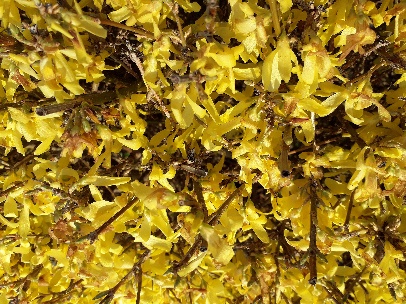 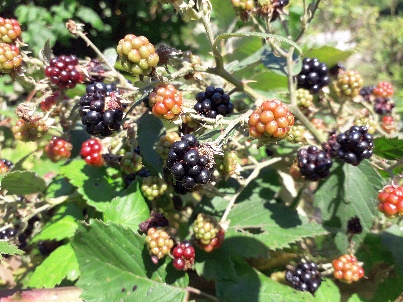 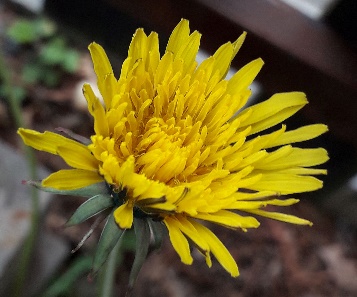 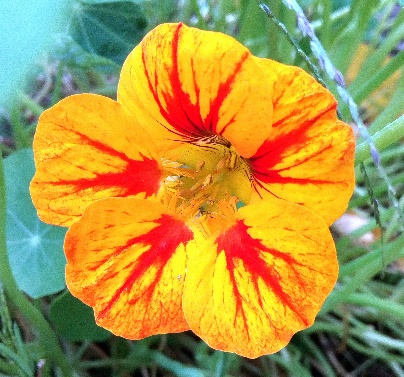 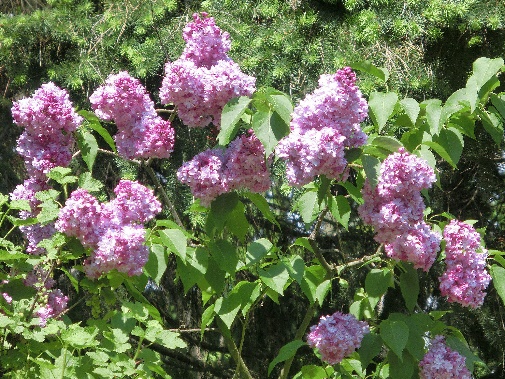 1.2.3.4.5.6.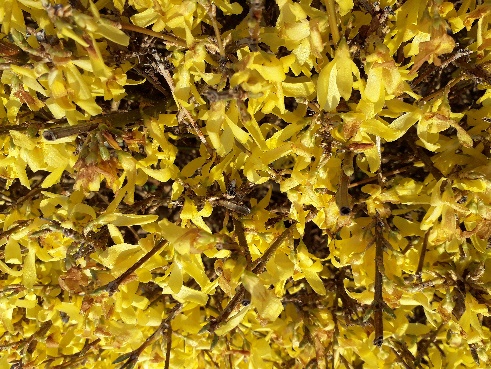 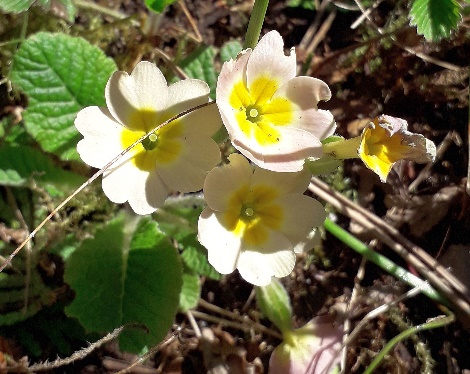 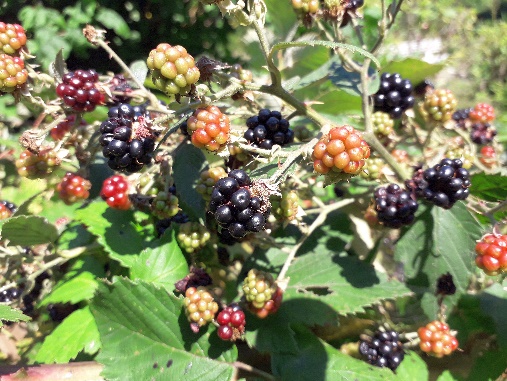 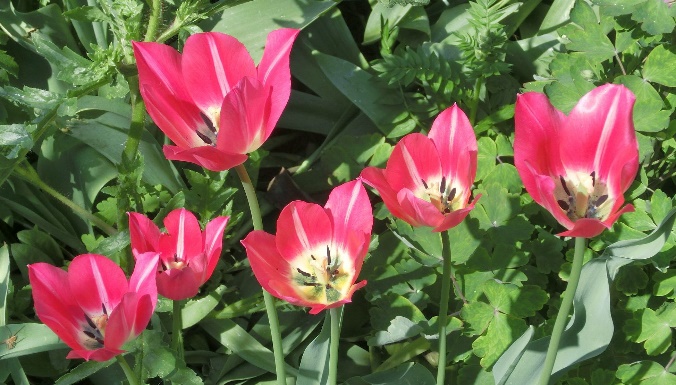 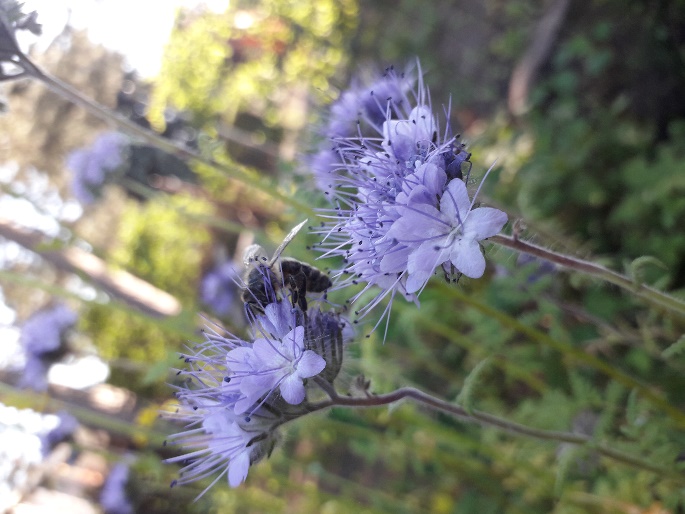 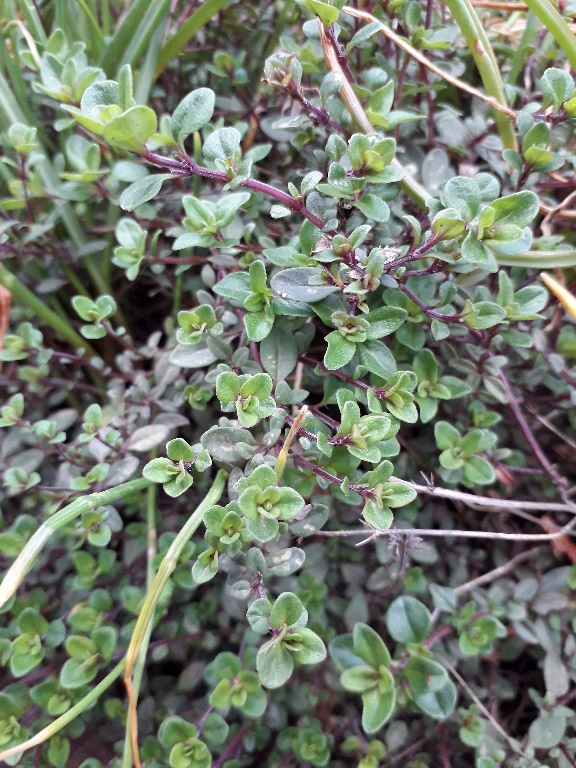 1.2.3.4.5.6.7.8.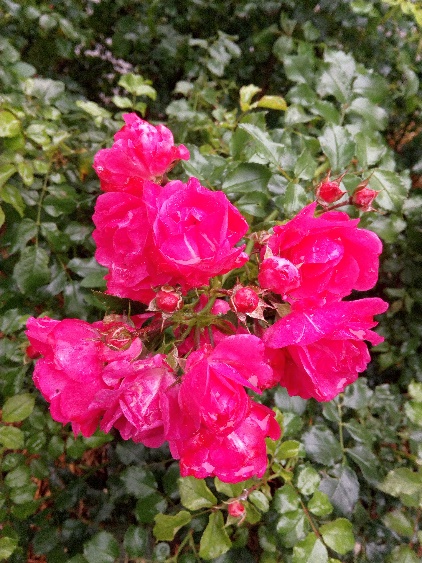 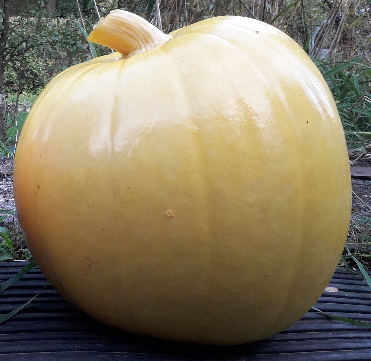 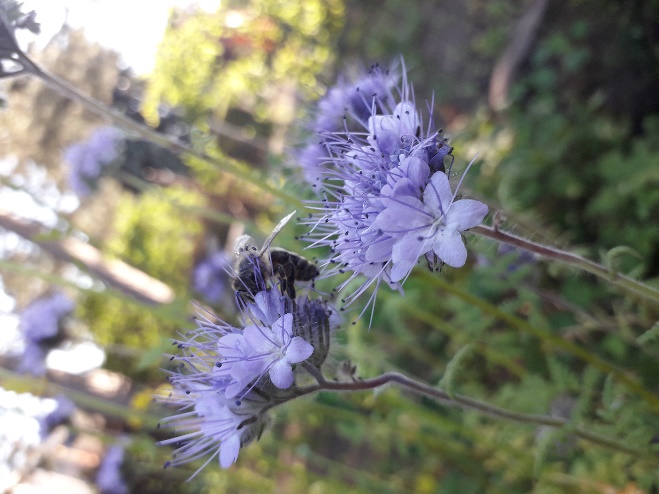 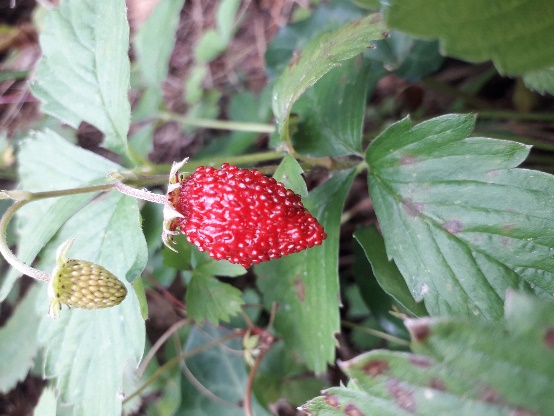 1.2.3.4.5.6.7.8.9.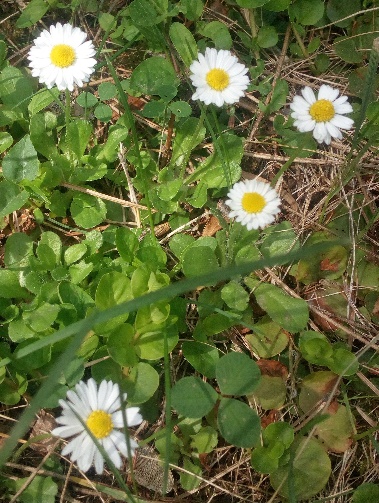 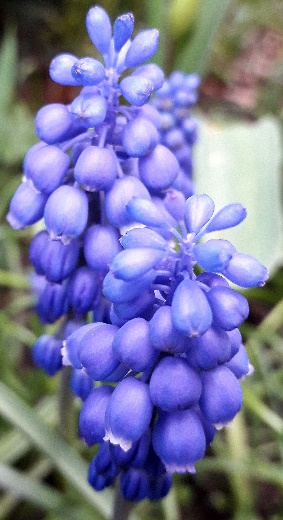 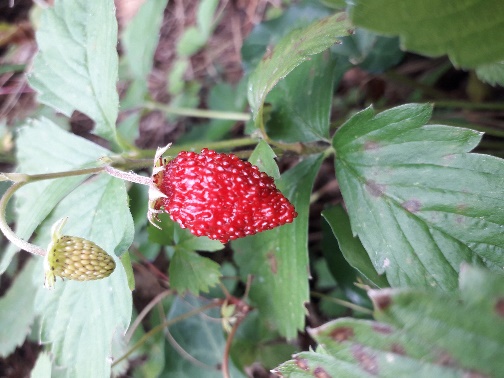 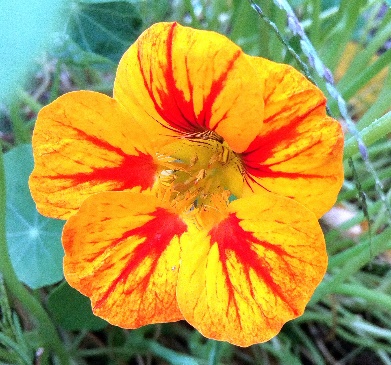 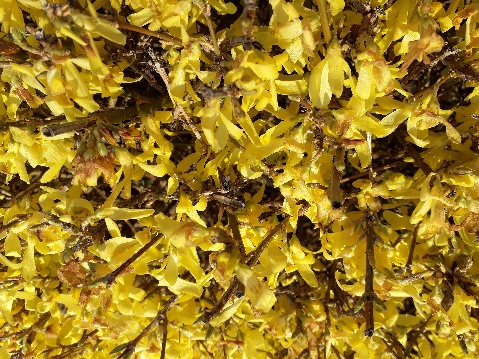 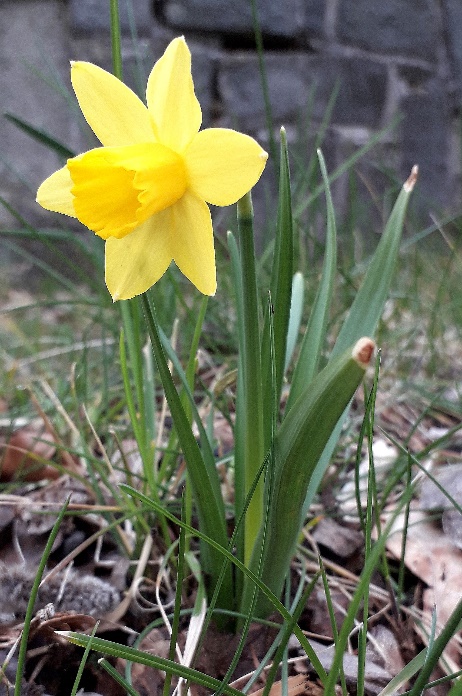 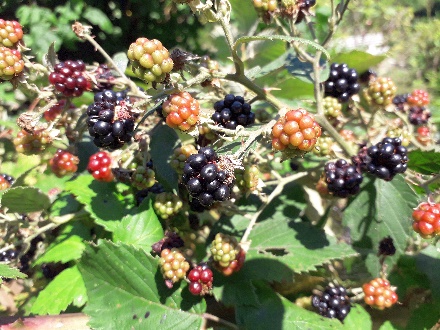 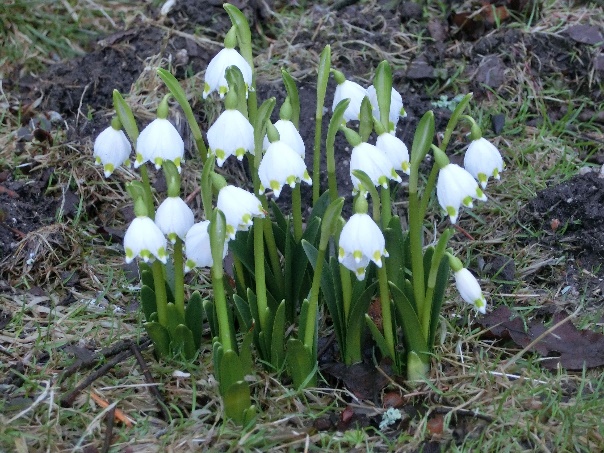 1.2.3.4.5.6.7.8.9.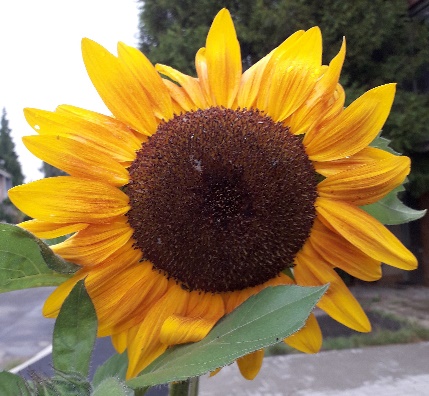 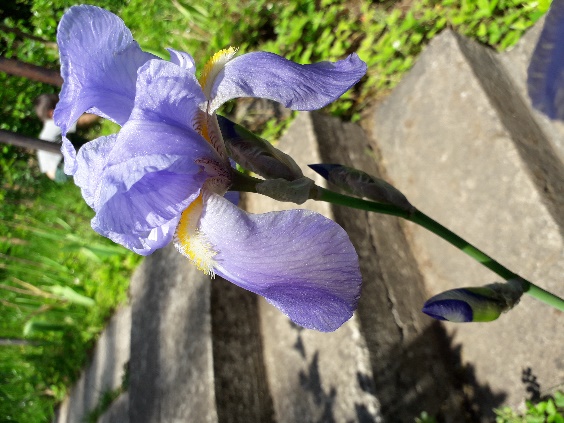 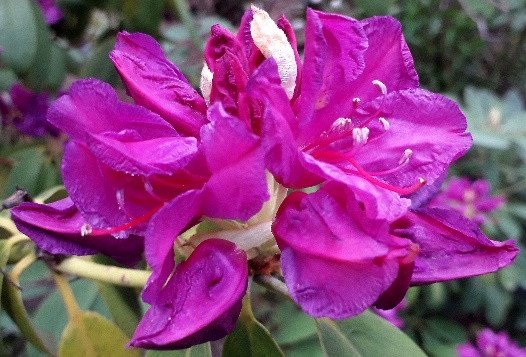 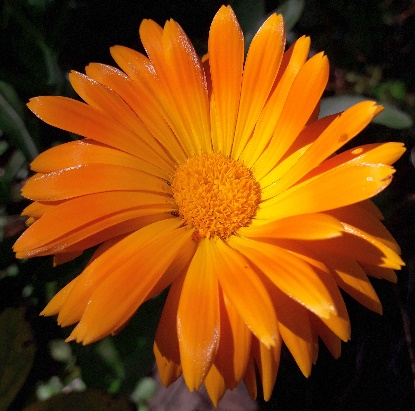 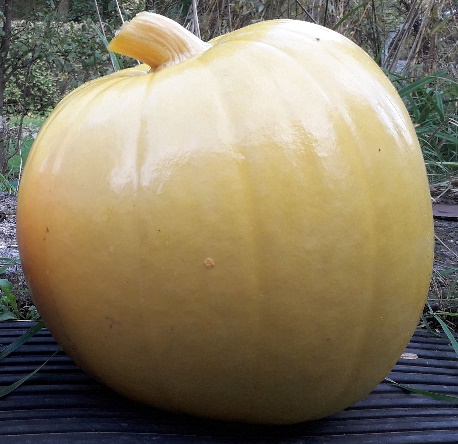 